 Year 11 Mathematics Standard 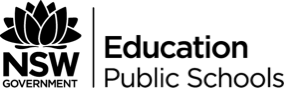 Unit title: MS-F1 Money MattersThis document references the Mathematics Standard Stage 6 Syllabus © 2017 Copyright Board of Studies NSW for and on behalf of the Crown in right of the State of New South Wales.Duration: Term 1 - 5 weeks 4 daysRationaleEveryone engages in money transactions of some form, whether by earning money, spending money or managing money. The skills required to handle money is key to financial security. Financial literacy is imperative for all members of the society.Topic focusThe principal focus of this subtopic is to calculate and graph simple interest, manage earnings, wages and taxation, and develop an appropriate budget for a given situation.Students develop an ability to justify various types of financial decisions which will affect their life now and into the future.Within this subtopic, schools have the opportunity to identify areas of Stage 5 content which may need to be reviewed to meet the needs of students.Prior knowledge requiredThe material in this topic builds on content from the Number and Algebra Strand of the K–10 Mathematics syllabus, including the Stage 5.1 and 5.2 sub-strands of Financial Mathematics and Linear Relationships.Language considerationsallowable tax deductionsallowanceannual leaveannual leave loadingassetbook valuebudgetbenefitcommissioncompound interestcompounding periodcomprehensive insurancecompulsory insurancedeductiondepreciationdepreciation schedulediscountdiscretionary spendingexpensesfixed spendingfuel consumption rategoods and services tax (GST)gross incomegross pay	incomeincome taxinterestinterest rateloan repaymentlossmarket valueMedicare levynet paynon-compulsory insuranceon-road costsoriginal price (or cost)overtimePay As You Go (PAYG)payment summarypenalty ratepensionpercentageperiodpieceworkprofitrecurrence relation	refund royaltyrunning costssalarysale pricescrap valuesimple interestsliding scalestamp dutystraight-line methodsuperannuationtax deductiontax instalmenttax payabletax returntax scaletaxable incomethird-party insuranceuseful lifevehicle registrationwagewage-sheetOutcomesA student:represents information in symbolic, graphical and tabular form MS11-2models relevant financial situations using appropriate tools MS11-5makes predictions about everyday situations based on simple mathematical models MS11-6uses appropriate technology to investigate, organise and interpret information in a range of contexts MS11-9 justifies a response to a given problem using appropriate mathematical terminology and/or calculations MS11-10Assessment (including formative and summative)Formative AssessmentStudents working in small groups to brainstorm what they know about Financial Mathematics.Teacher observes student engagement during in-class problem-solving tasksTeacher monitors the completion of homework tasks including the Spreadsheet WorkbookTeacher collects samples of student work to informally assess individual progressStudents are provided with to contribute to class discussion and/or group workTeacher poses key questions when working in one-to-one situations with studentsEach lesson starts with a brief (5 min) quiz that reviews the key concepts of previous lessons and key skills that will be required in the lesson that will follow.Summative AssessmentMS-F1 Money Matters – Assessment TaskF1.1 Interest and DepreciationF1.2 Earning and managing moneyF1.3: Budgeting and household expensesReflection and Evaluation:ContentTeaching and learning strategies and evidence of learningResourcescalculate simple interest for different rates and periods (ACMEM064) ◊ 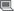 apply percentage increase or decrease in various contexts, for example calculating the goods and services tax (GST) payable on a range of goods and services, and calculating profit or loss in absolute and percentage terms  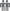 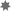 use digital technology or otherwise to compare simple interest graphs for different rates and periods Show the video “Bank Business” to introduce the concept of interest.Introduce vocabulary and variables for simple interest formula.Simple Interest (I) — amount of money paid or earned for the use of money, Principal (p) — the amount of money borrowed or invested, Rate (r) — the annual interest rate written as a decimal,Time (t) — the amount of time in years (If time is given in months, it must be written as a fraction. For example, 6 months would be 6/12 years or 0.5 years.)Students use a graphing program such as graphfree/Desmos to graph equations of the form I=Prt. Altering t and r, one at a time, to conclude their influence on the graph.Show the video “Do shops charge too much?” to introduce mark-ups as an example of percentage increase.Get students to search jobs that will use percentage increase and decrease as a part of their workBank Business - http://www.abc.net.au/btn/story/s3349497.htmSolving problems with percentages http://www.amsi.org.au/ESA_Resources/Q1770/Q1770_1.htmlGraphfree - http://www.graphfree.com/Desmos - https://www.desmos.com/Resource 1 – Simple Interest spreadsheetDo shops charge too much? - http://splash.abc.net.au/home#!/media/29682/Search results for ‘markups’ at Choice website - https://www.choice.com.au/search?q=markups&cp=2&pp=1#resultsResource 2 – Percentage change spreadsheetcalculate the depreciation of an asset using the straight-line method as an application of the simple interest formula AAM ◊use , where  is the salvage value of the asset after  periods,  is the initial value of the asset,  is the amount of depreciation per period, and  is the number of periodsStudents to choose a car and then for that car use a depreciation calculator to measure its depreciation over time, or compare the depreciation of two cars over time.Noneuse a spreadsheet to calculate and graph compound interest as a recurrence relation involving repeated applications of simple interest AAM ◊ A recurrence relation occurs when each successive application uses the resultant value of the previous application to generate the next value. Examples include compound interest and annuities where the interest earned and value at the end of the period are calculated each period using the simple interest formula.Resource 3: Recurrence relation spreadsheetOutcomes and ContentTeaching and learning strategies and evidence of learningResourcescalculate monthly, fortnightly, weekly, daily or hourly pay rates from a given salary, wages involving hourly rates and penalty rates, including situations involving overtime and other special allowances, and earnings based on commission (including commission based on a sliding scale), piecework or royalties ◊     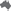 Define different ways of earning an income (wage, salary, commission, piecework, etc.) by researching the different options using a job advertisement website and creating a graphic organiser with the following structure: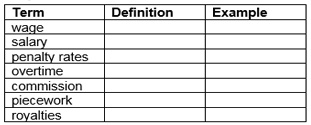 Calculate income based on differing hourly rates, including overtime payments, using timesheets and payslipsExplore commission payments, based on varying percentages, as well as sliding scales and retainer paymentsExplore the effect of modern technology on royalty payment rates and discuss piracy and copyright lawsCompare wage rates for different careers in other countriesUse the Australian Government’s Fair Work Ombudsman website to look up the penalty rates and allowances for a list of jobsStudents explore a payslip using an interactive from business.gov.auJob advertisement websites:SEEK - www.seek.com.auAdzuna - https://www.adzuna.com.au/Penalty rates and allowances (Fair Work Ombudsman) - https://www.fairwork.gov.au/pay/penalty-rates-and-allowancesFirst job - https://s3-ap-southeast-2.amazonaws.com/mst-resources/first-job/index.htm calculate annual leave loadingStudents can access information on annual leave and leave loading from the Law Access NSW websiteStudents to calculate the annual leave loading and total holiday pay for a job of their choice and a variety of other professions.Annual leave and leave loading – Law Access NSWcalculate payments based on government allowances and pensions (ACMGM003)Explore government websites, including Centrelink, to research and calculate special allowances for a variety of people, (e.g. Youth Allowance, Austudy, Age Pension etc.)Use Centrelink’s payment and service finder website to compare and contrast payments available to people in two different situations.Centrelink - https://www.humanservices.gov.au/individuals/centrelinkPayment rates for Youth Allowance -https://www.humanservices.gov.au/customer/enablers/payment-rates-youth-allowanceAustudy - https://www.humanservices.gov.au/individuals/services/centrelink/austudyAge Pension - https://www.humanservices.gov.au/individuals/services/centrelink/age-pensionPayment and Service Findercalculate income tax ◊identify allowable tax deductions    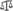 Students to complete activities from the Tax, Super and You website which allows them to investigate what take is, who pays and why.Students to complete a jigsaw around allowable tax deductions as outlined on the Australian Tax Office website.Break students into groups of up to 7Assign each student in the group to one of the following types of deductionsVehicle and travel expensesClothing, laundry and dry-cleaning expensesGifts and donationsHome office expensesInterest, dividend and other investment income deductionsSelf-education expensesTools, equipment and other equipmentGive students time to investigate their section of the websiteBring together students who read the same section to discuss the main points of their segmentStudents return to their original groups and take turns to present. Students who are listening record the results in a graphic organiserPre-test: How much do I know about tax? - https://www.taxsuperandyou.gov.au/course/439/pre-test-how-much-do-i-know-about-taxTax: Who, What, How and Why - https://www.taxsuperandyou.gov.au/course/433/tax-who-what-how-and-whyIncome and Income Tax - https://www.taxsuperandyou.gov.au/course/442/income-and-income-taxWorking and Paying Tax - https://www.taxsuperandyou.gov.au/course/443/working-and-paying-taxDeductions you can claim - https://www.ato.gov.au/Individuals/Income-and-deductions/Deductions-you-can-claim/Resource 4 – Tax payable spreadsheetcalculate taxable income after allowable tax deductions are taken from gross pay calculate the Medicare levy (basic levy only)calculate net pay following deductions from incomecalculate the amount of Pay As You Go (PAYG) tax payable per fortnight or week using current tax scales, and use this to determine if more tax is payable or if a refund is owing after completing a tax return Students use an online tool to investigate a scenario and calculate an individual’s tax liabilityStudents use the Tax, Super and You website to investigate the processing for completing a tax return and calculating how much tax you have to pay.Students use the Medicare levy calculator to determine the amount of the levy for a particular personUsing current tax brackets, calculate PAYG tax, relating to various income rates. Additionally, determine whether refunds or extra tax is required. Calculate the net pay defined as gross pay minus all deductions (including tax) and students to use the pay calculator website to comparing differences in tax payable, net income etc. for different jobs within the one sector and/or use the year function in the pay calculator to see how salaries have changed over time The financial wizard's apprentice: taxation Completing your tax return - https://www.taxsuperandyou.gov.au/course/444/completing-your-tax-return Calculating tax due – Tax Super and You: https://www.taxsuperandyou.gov.au/course/445/calculating-tax-dueMedicare levy calculator Pay Calculator: https://www.paycalculator.com.au/use technology to perform financial computations, for example calculating percentage change, calculating tax payable and preparing a wage-sheet ◊  Explore tax calculations, using a range of online tools as well as Excel. Discuss resultant graph as a piecewise linear function, by choosing two incomes from different income typesIndividual income tax rates 2017-2018 - https://www.ato.gov.au/rates/individual-income-tax-rates/?=top_10_rates Simple tax calculator - https://www.ato.gov.au/Calculators-and-tools/Host/?anchor=STC&anchor=STC#STC/questionsResource 5 – Wage- sheet spreadsheetOutcomes and ContentTeaching and learning strategies and evidence of learningResourcesinterpret and use information about a household’s electricity, water or gas usage and related charges and costs from household bills AAM ◊  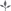 Students read and interpret household bills, explore the various fees charged by organisations and determine ways to minimise costsEnergy Australia: Find your way around your bill - https://www.energyaustralia.com.au/home/bills-and-accounts/pay-your-bill/understand-your-bill/bill-guidesSydney Water: About your bill - http://www.sydneywater.com.au/SW/accounts-billing/understanding-your-bill/about-your-bill/index.htmOrigin Energy: How to read my bill - https://www.originenergy.com.au/for-home/my-account/usage/how-to-read-my-bill.htmlplan for the purchase of a car AAM ◊  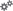 investigate on-road costs for new and used vehicles, including sale price (or loan repayments), registration, insurance and stamp duty at current rates  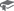 consider sustainability when choosing a vehicle to purchase, eg fuel consumption rates calculate and compare the cost of purchasing different vehicles using a spreadsheet  Research the cost of different car types and features including fuel economy, tare weight and engine size. Discuss legislations and licence limitations surrounding young drivers (high performance vehicles and P plate drivers) as well as car safety checks.Investigate the cost involved with owning a vehicle including maintenance and on-road costs. Make comparisons between different car models and service providers (e.g. sedan versus 4WD, insurance companies, stamp duty etc.) using the practical money skills websiteResearch the various types of car insurance including: compulsory and non-compulsory third party insurance as well as comprehensive insurance. Discuss the benefits of each type.Compare financial options when purchasing a car (cash, finance, bank loan etc.) and determine the extra charges involved with each option, as a part of the “Show me the money!” projectEvaluate the environmental impact of a variety of cars, e.g. fuel consumption ratesCreate various spreadsheets to compare the cost of purchasing different vehicles, insurance prices, running costs, etc.Car sales: www.carsales.com.auCar safety check before buying: http://www.scootle.edu.au/ec/viewing/L1366/index.htmlBuying a Car (Practical Money Skills): http://www.practicalmoneyskills.com.au/personal-finance/life-events/buying-a-car/Secured Car Loan Calculator (St George Bank): https://www.stgeorge.com.au/personal/personal-loans/calculators/car-loan-calculatorResource 6 – Cost of purchasing a car spreadsheetplan for the running and maintenance of a car AAM ◊  describe the different types of insurance available, including compulsory and non-compulsory third-party insurance, and comprehensive insurance  investigate other running costs associated with ownership of a vehicle, eg cost of servicing, repairs and tyres  Research the various types of car insurance including: compulsory and non-compulsory third party insurance as well as comprehensive insurance. Discuss the benefits of each type.Investigate the cost involved owning a vehicle including maintenance and on-road costs. Make comparisons between different car models and service providers (e.g., Sedans V 4WD, insurance companies, stamp duty etc.)Create various spreadsheets to compare the cost of purchasing different vehicles, insurance prices, running costs, etc.MoneySmart teaching: https://www.moneysmart.gov.au/tools-and-resources/videos/video-in-the-drivers-seat-moneysmart-rookie Resource 7 – Running costs spreadsheetprepare a personal budget for a given income, taking into account fixed and discretionary spending (ACMGM004) AAM ◊   Students use the Financial Wizard’s Apprentice to prepare a budget for a person.Create a personal budget using ASIC’s Money Smart Budget PlannerUse Excel spreadsheet and/or on-line tools to create a balanced personal budget by using the “Show me the money!” assignment dataBudgets (The Financial Wizard's Apprentice)Budget Planner (ASIC’s Money Smart): https://www.moneysmart.gov.au/tools-and-resources/calculators-and-apps/budget-plannerSpreadsheet 8 – Personal budget spreadsheet